Πανεπιστήμιο Πελοποννήσου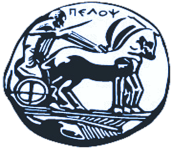 Σχολή ΔιοίκησηςΤμήμα Λογιστικής και ΧρηματοοικονομικήςΠληροφορίες – Υποβολή προσφορών:Αδαμάντιος Συρμαλόγλουd.syrmaloglou@teipel.grΚαλαμάτα, 26/10/2020Θέμα: Πρόσκληση εκδήλωσης ενδιαφέροντος για την προμήθεια εξοπλισμούΤο Τμήμα Λογιστικής και Χρηματοοικονομικής του Πανεπιστημίου Πελοποννήσου προκειμένου να προβεί στην ανάθεση της προμήθειας εξοπλισμού, εκτιμώμενου προϋπολογισμού 2.220 ευρώ (€2.220) συμπεριλαμβανομένου ΦΠΑ και έχοντας υπόψη ότι η ανάθεση και εκτέλεση της σύμβασης θα διέπεται από την κείμενη νομοθεσία και τις κατ’ εξουσιοδότηση αυτής εκδοθείσες κανονιστικές πράξεις, καλεί κάθε ενδιαφερόμενο, όπως υποβάλει μέχρι 5 Νοεμβρίου 2020 έγγραφη οικονομική προσφορά για:Τρία (3) πολυμηχανήματα με τις ακόλουθες προδιαγραφές:Περιγραφή προϊόντος: Έγχρωμο δικτυακό πολυμηχάνημα laser (αντιγραφικό / εκτυπωτής / σαρωτής)Τεχνολογία εκτύπωσης: LaserΤύπος εκτύπωσης: ΈγχρωμηΑνάλυση εκτύπωσης: Έως 600 x 600 dpiΕκτύπωση Διπλής ΌψηςRemote PrintΤροφοδοσία Χαρτιού: Δίσκος εισόδου 150 φύλλωνΜέγιστο Μέγεθος Χαρτιού: Α4Ανάλυση Σαρωτή: μέχρι 1.200 dpiScan file format: Jpg/Tiff/RAW/Bmp/PDFΣυνδεσιμότητα: USB / Ethernet / WiFiΛειτουργικό Σύστημα: Windows 8/macOS X 10.11 El Capitan/Windows 10/macOS Sierra v10.12/macOS High Sierra/Windows 7Μνήμη: 256 ΜΒΜία (1) γραφίδα (Digitizer) Wacom Intuos Μedium Bluetooth.Μία (1) γραφίδα (Digitizer) Wacom Intuos S Black.Έναν (1) εξωτερικό δίσκο αποθήκευσης αρχείων με: Χωρητικότητα: 5ΤΜέγεθος Δίσκου: 2.5"Σύνδεση: USB 3.0Δύο (2) εξωτερικούς σκληρούς δίσκους με:Χωρητικότητα: 2TΜέγεθος Δίσκου: 2.5"Σύνδεση: USB 3.0Δύο (2) εκτυπωτές Laser με WiFi:Περιγραφή προϊόντος: ΕκτυπωτήςΤεχνολογία εκτύπωσης: LaserΕκτύπωση Διπλής ΌψηςRemote PrintΤροφοδοσία Χαρτιού: 1200 φύλλαΜέγιστο Μέγεθος Χαρτιού: Α4Συνδεσιμότητα: PCI Express 3.0 x4/USB-C/M.2/USB 3.1/PCIe Gen3 x4/2 x Hi-Speed USB 2.0 Host/IDE/SATA/SATA II/uSATAΛειτουργικό Σύστημα: Linux/Windows 8/macOS 10.8 Mountain Lion/macOS 10.9 Mavericks/Windows 10/Windows 7Μνήμη: 256 ΜΒΈναν (1) μετατροπέα Apple USB-C Digital AV Multiport Adapter.………………………………………………………………………………………….Καταληκτική ημερομηνία υποβολής προσφορών στο email: d.syrmaloglou@teipel.gr είναι η Πέμπτη 5 Νοεμβρίου 2020 και ώρα 12:00. 